ЦЕНТЪР ЗА ОБУЧЕНИЕ НА АДВОКАТИ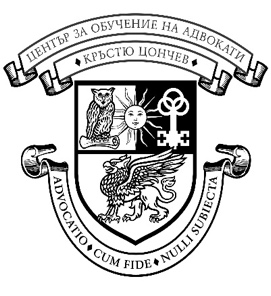  “КРЪСТЮ ЦОНЧЕВ”България, София - 1000			 	тел.  +359 2 980 10 92ул. “Калоян ” 8, ет. 4				e-mail: coa@abv.bgПРЕДСТОЯЩИ СЕМИНАРИ В ЦЕНТЪРА ЗА ОБУЧЕНИЕ НА АДВОКАТИ „КРЪСТЮ ЦОНЧЕВ“ ПРЕЗ М. НОЕМВРИ 2022 Г.НОЕМВРИДата на провеждане: 01.11.2022 г. от 13:00 ч. до 16:00 ч.Тема: „Отклонения от типичното развитие на исковия процес във връзка със страните (субективно съединяване на искове)“  – II частЛектор: съдия Борислав БелазелковЛинк за Zoom участие:Topic: „Отклонения от типичното развитие на исковия процес във връзка със страните (субективно съединяване на искове)“  – II частTime: Nov 1, 2022 01:00 PM SofiaJoin Zoom Meetinghttps://us02web.zoom.us/j/85898547967?pwd=bFJDQnkxc05XUUZGbEpCY2NuOXUxQT09Meeting ID: 858 9854 7967Passcode: 268527Дата на провеждане: 02.11.2022 г. от 13:00 ч. до 16:00 ч.Тема: „Изготвяне на документи в производството за преюдициални заключения (молба за отправяне на запитване, становище в производството пред Съда). Условия за допустимост на запитването. Преюдициално запитване в чисто вътрешна ситуация“Лектор: доц. д-р Станислав Костов – адвокат от САКЛинк за Zoom участие:Topic: „Изготвяне на документи в производството за преюдициални заключения. Условия за допустимост на запитването. Преюдициално запитване в чисто вътрешна ситуация“Time: Nov 2, 2022 01:00 PM SofiaJoin Zoom Meetinghttps://us02web.zoom.us/j/82007292805?pwd=M3UyZEpESnY0NWpreUg5MDdZaXl0dz09 Meeting ID: 820 0729 2805Passcode: 976787Дата на провеждане: 08.11.2022 г. от 13:00 ч. до 16:00 ч.Тема: „Невербална комуникация – видове, изследвания и практическо приложение. Някои изследвания в областта на невербалната комуникация в съдебната система и може ли да се учи „езикът на тялото“?“Лектор: д-р Десислава Каменова – адвокат от САКЛинк за Zoom участие:Topic: „Невербална комуникация – видове, изследвания и практическо приложение. Някои изследвания в областта на невербалната комуникация в съдебната система"Time: Nov 8, 2022 01:00 PM SofiaJoin Zoom Meetinghttps://us02web.zoom.us/j/81857840153?pwd=QXB4OGZJM0ljMzZjL1d2M0JGQmRRdz09 Meeting ID: 818 5784 0153Passcode: 033929Дата на провеждане: 09.11.2022 г. от 13:00 ч. до 16:00 ч.Тема: „Прилагане на правото на Съюза“Лектор: доц. д-р Станислав Костов – адвокат от САКЛинк за Zoom участие:Topic: „Прилагане на правото на Съюза“Time: Nov 9, 2022 01:00 PM SofiaJoin Zoom Meetinghttps://us02web.zoom.us/j/81329603547?pwd=M0hXakFQWm5JWnJtUkF1bG1uRkwzdz09 Meeting ID: 813 2960 3547Passcode: 022120Дата на провеждане: 10.11.2022 г. от 14:00 ч. до 17:00 ч.Тема: „Участието на адвокатите в процедурата по медиация – възможности и предизвикателства. Законодателни промени“Лектор: адв. Албена ПеноваЛинк за Zoom участие:Topic: „Участието на адвокатите в процедурата по медиация – възможности и предизвикателства. Законодателни промени“Time: Nov 10, 2022 02:00 PM SofiaJoin Zoom Meetinghttps://us02web.zoom.us/j/82184869670?pwd=L25IcGw1V0ZMTnNyWVNwUzZtbDkwQT09 Meeting ID: 821 8486 9670Passcode: 965048Дата на провеждане: 14.11.2022 г. от 13:00 ч. до 16:00 ч.Тема: „Проблеми на гражданската конфискация“  Лектор: съдия Борислав БелазелковЛинк за Zoom участие:Topic: „Проблеми на гражданската конфискация“Time: Nov 14, 2022 01:00 PM SofiaJoin Zoom Meetinghttps://us02web.zoom.us/j/82645706351?pwd=Yks5Qkg3cTZDZm04TjJTSzBGb3h2UT09 Meeting ID: 826 4570 6351Passcode: 753678Дата на провеждане: 15.11.2022 г. от 13:00 ч. до 16:00 ч.Тема: „Извъндоговорната отговорност на държавата за вреди, причинени от нарушение на ПЕС“Лектор: доц. д-р Станислав Костов – адвокат от САКЛинк за Zoom участие:Topic: „Извъндоговорната отговорност на държавата за вреди, причинени от нарушение на ПЕС“Time: Nov 15, 2022 01:00 PM SofiaJoin Zoom Meetinghttps://us02web.zoom.us/j/87450539460?pwd=dHQ0TWd0REJFZk90Ty82cER2Nk5GZz09 Meeting ID: 874 5053 9460Passcode: 139763Дата на провеждане: 16.11.2022 г. от 13:00 ч. до 16:00 ч.Тема: „Проблеми на обезпечителното производство по ГПК“Лектор: адв. д-р Анастас ПуневЛинк за Zoom участие:Topic: „Проблеми на обезпечителното производство по ГПК“Time: Nov 16, 2022 01:00 PM SofiaJoin Zoom Meetinghttps://us02web.zoom.us/j/87216262540?pwd=K3RMZTI4K1NmdklBYXFlWmhkNnZ4QT09 Meeting ID: 872 1626 2540Passcode: 302596Дата на провеждане: 18.11.2022 г. от 10:00 ч. до 16:00 ч.Тема: „Прилагане на защитата на личните данни“Лектори: д-р Невин Фети и Десислава Тошкова-НиколоваЛинк за Zoom участие:Topic: „Прилагане на защитата на личните данни“Time: Nov 18, 2022 10:00 AM SofiaJoin Zoom Meetinghttps://us02web.zoom.us/j/85068333236?pwd=TWpuM0RQNENPbHJIZjJNcVpRRUZvdz09 Meeting ID: 850 6833 3236Passcode: 007378Дата на провеждане: 21.11.2022 г. от 13:00 ч. до 17:00 ч.Специализиран курс за защита от домашно насилие. Семинар на тема: „Психологичните теории за насилието. Психологичен и психиатричен контекст на домашното насилие“Лектори: г-жа Дияна Видева и д-р Елена Недялкова МихайловаЛинк за Zoom участие:Topic: Специализиран курс за защита от домашно насилие. Семинар на тема: „Психологичните теории за насилието. Психологичен и психиатричен контекст на домашното насилие“Time: Nov 21, 2022 01:00 PM SofiaJoin Zoom Meetinghttps://us02web.zoom.us/j/89553200187?pwd=MG9zMnZZL2NDSDhtRTRBVVczRHcyQT09 Meeting ID: 895 5320 0187Passcode: 830916Дата на провеждане: 22.11.2022 г. от 13:00 ч. до 17:00 ч.Специализиран курс за защита от домашно насилие. Семинар на тема: „Практика на ЕСПЧ по дела относно домашно насилие и насилие, основано на пола“Лектор: адв. Диляна ГитеваЛинк за Zoom участие:Topic: Специализиран курс за защита от домашно насилие. Семинар на тема: „Практика на ЕСПЧ по дела относно домашно насилие и насилие, основано на пола“Time: Nov 22, 2022 01:00 PM SofiaJoin Zoom Meetinghttps://us02web.zoom.us/j/89465222733?pwd=NjVVRksySnUrejU2UlhxbWc4MmZYZz09 Meeting ID: 894 6522 2733Passcode: 946395Дата на провеждане: 23.11.2022 г. от 13:00 ч. до 17:00 ч.Специализиран курс за защита от домашно насилие. Семинар на тема: „Защитата от домашно насилие в гражданскоправен аспект: ЗЗДН и СК“Лектор: съдия Галя ВълковаСеминарът ще се проведе само в присъствена форма!Дата на провеждане: 24.11.2022 г. от 13:00 ч. до 17:00 ч.Специализиран курс за защита от домашно насилие. Семинар на тема: „Наказателноправни аспекти на домашното насилие“Лектор: съдия Мария ДончеваЛинк за Zoom участие:Topic: Специализиран курс за защита от домашно насилие. Семинар на тема: „Наказателноправни аспекти на домашното насилие“Time: Nov 24, 2022 01:00 PM SofiaJoin Zoom Meetinghttps://us02web.zoom.us/j/88178712696?pwd=M25kbHR2a2tGQXI3WTFBbTJPeXRDUT09 Meeting ID: 881 7871 2696Passcode: 778234Дата на провеждане: 25.11.2022 г. от 13:00 ч. до 17:00 ч.Специализиран курс за защита от домашно насилие. Семинар на тема: „Проблеми на реферирането между институции и услугите за жертвите на насилие“Лектори: г-жа Дияна Видева и д-р Елена Недялкова МихайловаЛинк за Zoom участие:Topic: Специализиран курс за защита от домашно насилие. Семинар на тема: „Проблеми на реферирането между институции и услугите за жертвите на насилие“Time: Nov 25, 2022 01:00 PM SofiaJoin Zoom Meetinghttps://us02web.zoom.us/j/86588332538?pwd=SGJuOHpzUXJmSmFKYTV5ZU5sZ1Nzdz09 Meeting ID: 865 8833 2538Passcode: 164471Дата на провеждане: 28.11.2022 г. от 13:00 ч. до 16:00 ч.Тема: „Задължителната застраховка „Гражданска отговорност на автомобилистите“Лектор: адв. Красимира Иванова и адв. Явор НотевЛинк за Zoom участие:Topic: „Задължителната застраховка „Гражданска отговорност на автомобилистите“Time: Nov 28, 2022 01:00 PM SofiaJoin Zoom Meetinghttps://us02web.zoom.us/j/88539204044?pwd=Z3ZHbzVaWXl0ellna05Db3NLZU9kQT09 Meeting ID: 885 3920 4044Passcode: 133870Дата на провеждане: 29.11.2022 г. от 13:00 ч. до 16:00 ч.Тема: „Преглед на актуалната практика на ВКС по въпросите на АД“Лектор: доц. д-р Николай Колев – адвокат от САКЛинк за Zoom участие:Topic: „Преглед на актуалната практика на ВКС по въпросите на АД“Time: Nov 29, 2022 01:00 PM SofiaJoin Zoom Meetinghttps://us02web.zoom.us/j/84117548930?pwd=MVZVMU41Z3pTVlFMWmV6cGMrV2ZiUT09 Meeting ID: 841 1754 8930Passcode: 435427Дата на провеждане: 30.11.2022 г. от 13:00 ч. до 16:00 ч.Тема: „Прилагане на изискванията за върховенство на правото в ЕС от националните съдилища“Лектор: доц. д-р Христо Христев – адвокат от САКTopic: „Прилагане на изискванията за върховенство на правото в ЕС от националните съдилища“Линк за Zoom участие:Time: Nov 30, 2022 01:00 PM SofiaJoin Zoom Meetinghttps://us02web.zoom.us/j/87637605185?pwd=Q2V0NWJnMExDVGRJazhnY2s4UDVPQT09 Meeting ID: 876 3760 5185Passcode: 635060